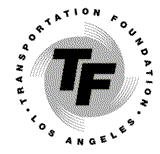 DESCRIPTIONThis assignment is within a municipal setting and involves review of invoices to ensure that charges are processed in a timely manner in order to resolve end of year reversion conflicts and follow-up with appropriate city departments on any perceived discrepancies. The student intern will also be responsible for providing narrative and financial reports to the division manager when required, monitoring and recommending for approval charges against multiple projects and performing any other related financial duties or assignments.

The required skills and abilities include working independently and as a part of a team; researching and assessing financial documents; analyzing charges and ensure accuracy and completeness, preparing reports before deadlines; communicating well orally and in writing; and interacting daily with co-workers and division managers regarding financial matters. The intern should also possess knowledge of and strong skills in MS Excel, is able to operate office equipment such as printers, calculators, photocopiers and fax machines and is able to read fine print and numbers and work 6-8 hours per day as a computer.

Preferred internship candidates are those who are computer literate, have a good understanding of accounting and financial management practices and are willing to receive on the job training. Prospective interns should be able to work independently as well as part of a team. Currently enrolled students with a 3.0 minimum GPA are encouraged to apply by sending a resume, personal statement saying why you want the internship and what you hope to gain from it, and a copy of your unofficial transcript verifying GPA. Send applications to TFLAinternships@gmail.com.SALARY: 14.50/HRhOURS: 15-30 HRS/WEEKLOCATION:  Downtown Los AngelesDESIRED CLASS LEVEL(S):  Junior, Senior, Graduate StudentQUALIFICATIONS:  Students with 3.0 or higher GPA's and minimum six months until graduation.Contact info: Alan MonkawaInternship CoordinatorTransportation Foundation of Los Angeles2615 S. Grand Ave.  #100Los Angeles CA, 90007(213) 744-1030